各位参赛选手：恭喜你进入产业融合发展——新工科创新大赛决赛，请扫码以下二维码或搜索链接填写项目信息，并填写附件1，连同答辩PPT一起通过问卷提交（以大赛公示的项目编号+项目名命名）。大赛决赛时间：8月26日全天，其他决赛事项见大赛官网2023新工科决赛通知。回执问卷提交截止时间：8月24日22：00。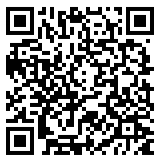 大赛回执问卷二维码问卷链接：https://wj.qq.com/s2/12968272/bfd5/附件1大赛诚信承诺书项目名称项目名称项目编号学校名称学校名称项目完成者（不超过6人）项目完成者（不超过6人）诚信承诺书1 参赛选手保证其作品为其原创作品，且内容符合中华人民共和国的有关法律。该参赛项目将不会侵犯任何第三方之知识产权、所有权、使用权和处分权，如不拥有该作品的所有权、使用权等处分权利的或该作品是剽窃、抄袭他人作品而获得的，由此所引起的一切后果及法律责任由参赛选手自己承担，本次大赛的主办和承办方均不承担任何法律责任。2 参赛作品的知识产权属于参赛者，但参赛者同意授权主办方可以在本次竞赛期间及之后，免费使用参赛作品的项目简介在包括但不限于网站、平面杂志等媒体进行公开宣传的权利。1 参赛选手保证其作品为其原创作品，且内容符合中华人民共和国的有关法律。该参赛项目将不会侵犯任何第三方之知识产权、所有权、使用权和处分权，如不拥有该作品的所有权、使用权等处分权利的或该作品是剽窃、抄袭他人作品而获得的，由此所引起的一切后果及法律责任由参赛选手自己承担，本次大赛的主办和承办方均不承担任何法律责任。2 参赛作品的知识产权属于参赛者，但参赛者同意授权主办方可以在本次竞赛期间及之后，免费使用参赛作品的项目简介在包括但不限于网站、平面杂志等媒体进行公开宣传的权利。1 参赛选手保证其作品为其原创作品，且内容符合中华人民共和国的有关法律。该参赛项目将不会侵犯任何第三方之知识产权、所有权、使用权和处分权，如不拥有该作品的所有权、使用权等处分权利的或该作品是剽窃、抄袭他人作品而获得的，由此所引起的一切后果及法律责任由参赛选手自己承担，本次大赛的主办和承办方均不承担任何法律责任。2 参赛作品的知识产权属于参赛者，但参赛者同意授权主办方可以在本次竞赛期间及之后，免费使用参赛作品的项目简介在包括但不限于网站、平面杂志等媒体进行公开宣传的权利。1 参赛选手保证其作品为其原创作品，且内容符合中华人民共和国的有关法律。该参赛项目将不会侵犯任何第三方之知识产权、所有权、使用权和处分权，如不拥有该作品的所有权、使用权等处分权利的或该作品是剽窃、抄袭他人作品而获得的，由此所引起的一切后果及法律责任由参赛选手自己承担，本次大赛的主办和承办方均不承担任何法律责任。2 参赛作品的知识产权属于参赛者，但参赛者同意授权主办方可以在本次竞赛期间及之后，免费使用参赛作品的项目简介在包括但不限于网站、平面杂志等媒体进行公开宣传的权利。诚信承诺书所有参赛者（签字）： 日期：2023年8月 日所有参赛者（签字）： 日期：2023年8月 日所有参赛者（签字）： 日期：2023年8月 日所有参赛者（签字）： 日期：2023年8月 日